Rock N Roll AngelChoreographer	:	Kate Sala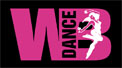 Walls		:	2 wall line danceLevel		:	Intermediate Counts 		:	48Info		:	Intro 16 counts  Music		:	"Rock N Roll Angel" by Jessta JamesBasic NC Step Right, Basic NC Step Left, Step Fwd, Step Pivot ½ Turn, ½ Turn, Back, Together1-2&	RF big step side, LF rock behind, RF recover3-4&	LF big step side, RF rock behind, LF recover5-6&7	RF step fwd, LF step fwd, L+R ½ turn right, LF ½ right and step back8&	RF step back, LF step besideStep Fwd, Jazz Box ¼ Turn, Cross Rock, ¼ Turn, Step Spiral ¾ Turn, Basic NC Step Right1-2&3	RF step fwd, LF cross over, RF ¼ left and step back, LF step side4&5	RF rock across, LF recover, RF ¼ right and step fwd6	LF step fwd with ¾ turn right on ball foot7-8&	RF big step side, LF rock behind, RF recover [9]Basic NC Step Left, Turn ¼ Right With Sweep, Step Sweep, Cross, Unwind ¾, Rock ¼ Turn1-2&	LF big step side, RF rock behind, LF recover3-4	RF ¼ right and step fwd and sweep LF fwd, LF step fwd and sweep RF fwd5-6	RF cross over, R+L ¾ turn left7&8	RF rock fwd, LF recover, RF ¼ right and step fwd [6]Rock ½ Turn, Step Pivot ½ Turn Step, Triple Full Turn, Circle Full Turn On R L R L1&2	LF rock fwd, RF recover, LF ½ left and step fwd3&4	RF step fwd, R+L ½ turn left, RF step fwd5&6	LF ½ right and step back, RF ½ right and step fwd, LF step fwd7-8&1	RF ¼ left and cross over, LF ¼ left and walk fwd, RF ¼ left and walk fwd, LF ¼ left and 	walk fwdSway R, L, Triple Full Turn Right, Sway L, R, Triple Full Turn Left2-3	RF step side and sway hips right, hips left4&5	RF ¼ right and step fwd, LF ½ right and step back, RF ¼ right and step side6-7	LF step side and sway hips left, hips right8&1	LF ¼ left and step fwd, RF ½ left and step back, LF ¼ left and step sideBack Sweep, Back Sweep, Coaster Step, Step Spiral Full Turn, Prissy Walk x22-3	RF step back and sweep LF back, LF step back and sweep RF back4&5	RF step back, LF close, RF step fwd6	LF step fwd with full turn right on ball foot7-8	RF step across, LF step across [6]Start againRestart:Dance the 5th wall up to and including count 8& (1st section) and start again [12]